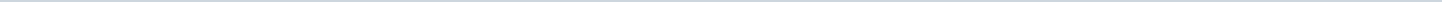 Geen documenten gevonden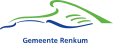 Gemeente RenkumAangemaakt op:Gemeente Renkum29-03-2024 12:09Rekenkamercommissie0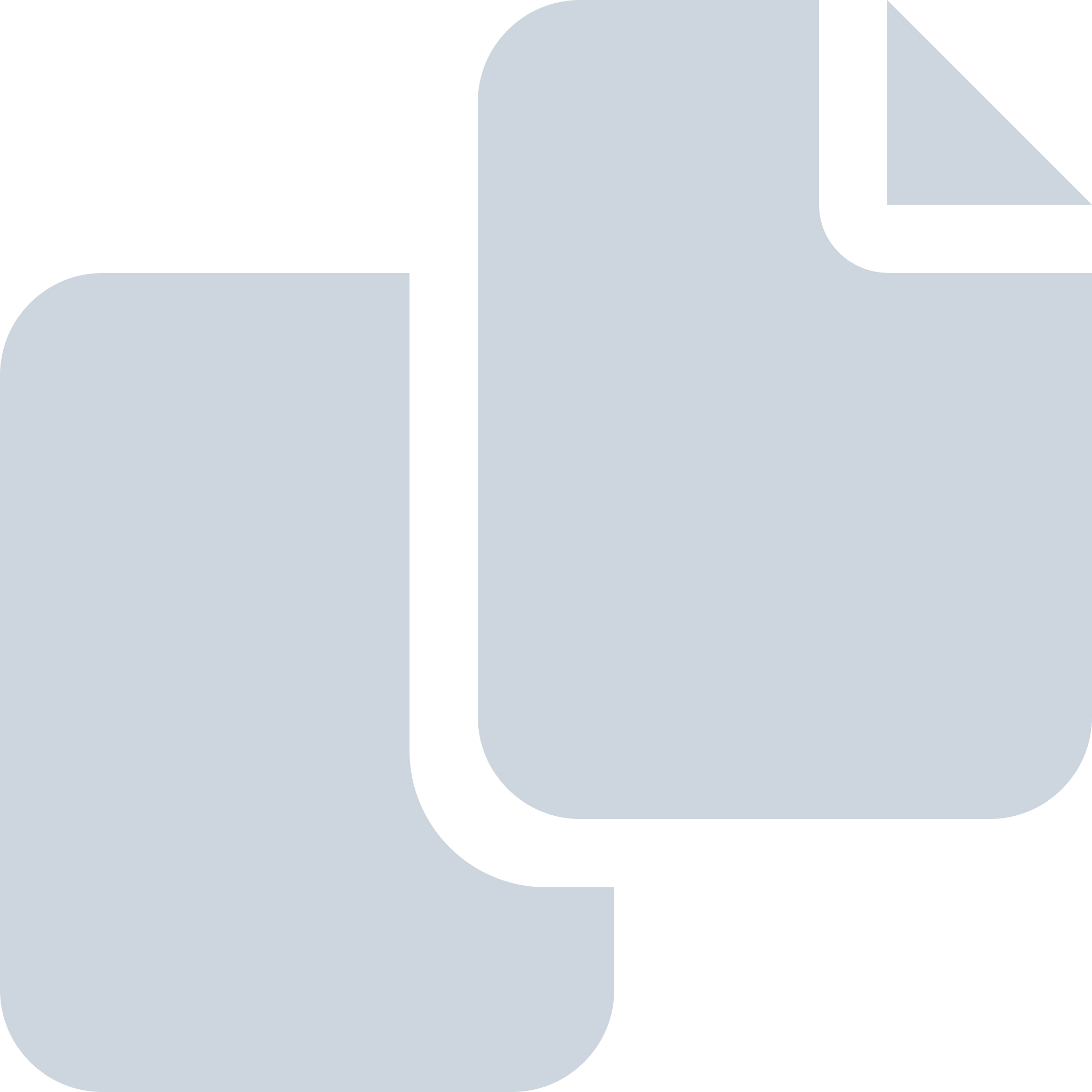 Periode: oktober 2007